Status of Bengal monitor in Bangladesh.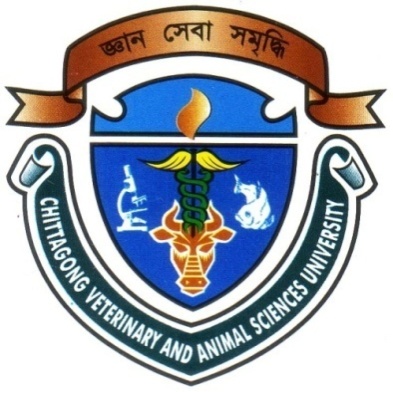 Submitted ByMD. KAISAR RAHMANROLL NO: 2010/14REGISTRATION NO: 00493INTERN ID: A-09SESSION: 2009-10Production Report Presented In Partial Fulfillment of the Requirement for the Degree DVM (Doctor of Veterinary Medicine)Faculty of Veterinary MedicineCHITTAGONG VETERINARY AND ANIMAL SCIENCES UNIVERSITY, KHULSHI, CHITTAGONG-4202November, 2015Status of Bengal monitor in Bangladesh.This production report submitted as per approved style and contentApproved-----------------------------------------Dr. Gouranga Ch. Chanda Professor Controller of Examinations CHITTAGONG VETERINARY AND ANIMAL SCIENCES UNIVERSITYKhulshi, Chittagong-4225 November, 2015